Проект«Математика и культура моей малой родины»Авторы проекта:  учитель математики - Ибрагимова Надежда Михайловна;обучающиеся в 6- В классешколы ФГБУ «РСРЦ для детей-сирот» 2018 - 2019 уч. годг. ЕвпаторияЦели проекта: Расширение знаний и представлений обучающихся о              культуре своей малой родины.          2.        Воспитание гражданских  и патриотических чувств к малой                     родине.          3.      Воспитание  познавательного  интереса к решению                       практических задач, умения слушать; социальная                       адаптация   учащихся  через  составление и  решение                    практических задач. Задачи проекта:Образовательная:  познакомить обучающихся с культурой различных областей  РФ;   расширять знания обучающихся о  культуре своей малой родины через самостоятельный поиск информации.              2.  Коррекционно – развивающая: развивать  логическое                              мышление, внимание, умение анализировать, делать выводы,        формирование логического, абстрактного мышления; овладение       интеллектуальными умениями и мыслительными операциями;         развивать и обогащать словарный запас обучающихся,  развивать       воссоздающее и творческое воображение; развивать творческие         способности  через умение составлять и решать                     задачи.3.  Воспитательная: воспитать  познавательный  интерес к      решению практических задач, умение слушать; социальная          адаптация  учащихся  через  составление и  решение практических       задач; развить  любознательность, познавательный  интерес,       коллективизм и взаимопомощь.         4. Развивать творческие способности через умение составлять и       решать  задачи.Ожидаемые результаты:Осмысленное представление о культуре  своей малой родины.Формирование культуры деловых взаимоотношений.Формирование  навыков нахождения и использования информации о культуре для обучения.Ознакомление с различными видами культуры. Навык совместной поисково-исследовательской работы.Умение составлять и решать математические    задачи.Авторы проекта:• обучающиеся  в 6- В классе;•  учитель математики Ибрагимова Н.М.Самостоятельные исследования обучающихся в рамках учебного проекта:• Сбор информации о профессиях.• Составление  задач с решениями.• Создание сборника «Задачи о культуре и искусстве».Работа учителя:• Составление задач о культуре и искусстве.• Создание сборника «Задачи о культуре и искусстве».• Создание электронной папки «Математика и культура моей малой      родины» Предметные области:• География.• Математика.• Культура.• Искусство.Практическая значимость проекта: состоит в том, что составленный сборник  задач может применяться на уроках математики в 5 - 6 классах.Социальная значимость: популяризация среди обучающихся в 5-6 классах  сведений о культуре различных областей  РФ.Краткая аннотация проекта:  Проект направлен на воспитание  познавательного  интереса к решению     практических задач, умения слушать; на  социальную    адаптацию   обучающихся  через  составление и  решение практических задач.  Его проведение планируется на весь учебный год. Материал направлен на активизацию исследовательской деятельности обучающихся. Возможность самим составлять задачи позволяет поддерживать интерес к их решению. Работа над проектом способствует развитию навыков самостоятельной экспериментальной деятельности и навыков коллективной работы.     Сбор   информацииобучающимися  6 – В классаФГБУ «РСРЦ для детей-сирот»учитель: Ибрагимова Н.М.г. Евпатория 2018 - 20191. Брянская областькультураПриставко Кирилл                                                                                                                               6-В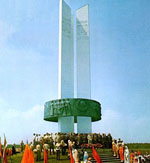  Брянская область. Монумент «Дружба Народов» на границе трех славянских республик — России, Украины и Белоруссии. После Смутного времени 17 в. возрастает значение Брянского края как торгового и перевалочного центра. Это связано с развитием судоходства по Десне и со стратегическим положением Брянщины в целом. Большая часть территории современной Брянской области долгое время относилась к Орловскому наместничеству (затем — к Орловской губернии). В годы Великой Отечественной войны в лесах Брянщины действовали крупнейшие партизанские соединения. Официально Брянская область в ее теперешних границах была образована 5 июля 1944, после освобождения ее территории от немецкой оккупации. В 1986 часть после аварии на Чернобыльской АЭС часть территории Брянской области подверглась радиоактивному заражению.  2.  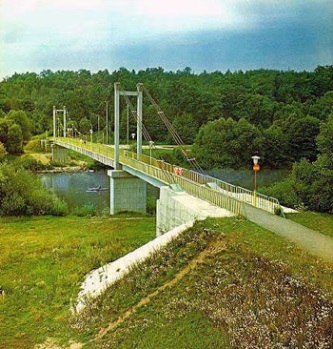 Брянск — крупный культурный и учебный центр. В городе 4 вуза, 2 музея и 3 театра. Исторические памятники области: Троицкий собор (15-18 вв., Трубчевск), музей хрусталя (Дятьково); в селе Красный Рог расположен музей поэта и драматурга А. К. Толстого (здесь провел последние годы); в имении Овстуг — дом-музей поэта Ф. И. Тютчева (дом был разобран в 1913 и восстановлен в 1980-е гг.). В Новозыбкове находится один из центров современного старообрядчества.   3.  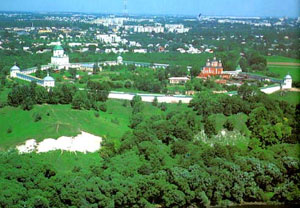 С Брянской землей связаны имена героя Куликовской битвы Александра Пересвета, певицы А. Д. Вяльцевой, кинорежиссеров Г. Л. Рошаля и С. И. Самсонова. 4. 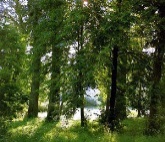 Уголок в парке музея-усадьбы Ф.И. Тютчева в селе Овстуг Жуковского района Брянской области.  В список высших учебных заведений Брянской области включены образовательные учреждения высшего и высшего профессионального образования, находящиеся на территории Брянской области и участвовавшие в мониторинге Министерства образования и науки Российской Федерации 2015 года. Этим критериям в Брянской области соответствуют 5 вузов и 16 филиалов5. Список высших образовательных учреждений 2. Горно-Алтайск (республика Алтай)КультураКатышева Светлана                                                                                                                                6-В Функционирует Национальный музей Республики Алтай имени А. В. Анохина, в котором хранится мумия Алтайской принцессы с плато Укок. Работают Национальная библиотека Республики Алтай имени М. В. Чевалкова, Национальный театр Республики Алтай им. П. В. Кучияка (открыт 17 августа 1971 года), городской дом культуры, в котором работают творческие коллективы «Синегорье», «Ойойым», «Раздолье», «Декаданс», «Глория», «Беловодье», «Радуница», «Наурыз». Регулярно проводятся национальные праздники Масленица, Наурыз, Чага-Байрам, получивший с февраля 2013 года статус республиканского.В городе действуют пять библиотек (три городских и две республиканские). Принце́сса Уко́ка (Алтайская принцесса, Очы-бала) — данное журналистами и жителями Республики Алтай название мумии молодой женщины возрастом примерно 25 лет, найденной в ходе археологических раскопок на могильнике Ак-Алаха в 1993 году. Причиной смерти женщины был рак молочной железы. Согласно верованиям коренного населения Алтая, «принцесса», которую еще называют Ак-Кадын (Честная, Искренняя, Добрая Хатун), является хранительницей покоя и стояла на страже врат подземного мира, не допуская проникновения Зла из низших миров.Религия: действуют три православных храма: Покровский, Свято-Макарьевский (главный храм города) и Преображенский (освящён 25 октября 1990 года), старообрядческий храм иконы Пресвятой Богородицы Одигитрии (РПСЦ), мечеть с медресе и буддийский дацан (заложен в июле 2003 г., открыт в 2010 г.).  Храм Покрова Пресвятой Богородицы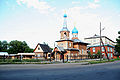  Горно-Алтайский государственный  Университет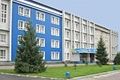 Наука и образование:В городе функционирует Горно-Алтайский государственный университет. Он включает в себя 7 факультетов и колледж. В числе средних специальных учебных заведений аграрный колледж при Горно-Алтайском государственном университете, политехнический колледж, педагогический колледж, медицинский колледж, колледж культуры и искусства и др.В сфере науки работают Горно-Алтайский государственный университет и Институт алтаистики им. С. С. Суразакова. Есть учреждения, представляющие Сибирское отделение Российской академии наук.3. Забайкальский крайКультураДегтярёв Дмитрий     Гусевская Вероника                                                                                                                           6-ВКультура и искусство     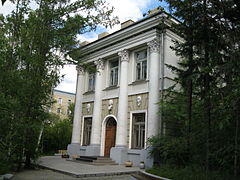 Забайкальский краевой краеведческий музей им. А. К. КузнецоваНа 1 января 2006 года в Забайкальском крае действовало более 1500 учреждений культуры, искусства и кинематографии, в которых работают более 5000 человек.Высшие учебные заведения Список высших учебных заведений Забайкальского края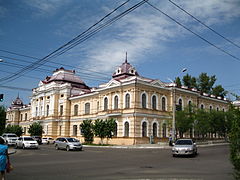 Педагогический институтЗабайкальский государственный университет (ранее ЧПИ, ЗабГГПУ, ЧитГТУ, ЧитГУ, ЗабГУ)Читинская государственная медицинская академия (ЧГМА)Читинский институт Байкальского государственного университета экономики и права (ЧИБГУЭП)Забайкальский институт железнодорожного транспорта (ранее ХабИИЖТ, ЗабИЖТ)Забайкальский институт предпринимательства Сибирского университета потребительской кооперации (ЗИПСУПК)Забайкальский аграрный институт филиал ФГБОУ ВО «Иркутский государственный аграрный университет им. А.А. Ежевского» (ЗабАИ)Научно-исследовательские институтыЗабайкальский комплексный научно-исследовательский институт (ЗабКНИИ).Забайкальский научно-исследовательский институт сельского хозяйства СО РАСХН (ЗабНИИСХоз СО РАСХН).Институт природных ресурсов, экологии и криологии СО РАН (ИПРЭК СО РАН).Забайкальское отделение РГО.Восточный филиал ФГУП «Российский научно-исследовательский институт комплексного использования и охраны водных ресурсов» (ВостокНИИВХ).Читинское отделение Всероссийского минералогического общества РАН.ТехникумыЗабайкальский техникум искусств.Читинский сельскохозяйственный техникум.Читинский техникум железнодорожного транспорта (ЧТЖТ).Читинский техникум отраслевых технологий и бизнеса.Нерчинский аграрный техникумКолледжиЗабайкальский горный колледж имени М.И. Агошкова (ЗабГК им.М.И.Агошкова).Забайкальский государственный колледж.НОУ «Компьютерный колледж».Читинский педагогический колледж.Читинский политехнический колледж(ЧПТК).Читинский медицинский колледж.Училища: Забайкальское краевое училище культуры.Читинское Суворовское военное училище МВД России. Забайкальский государственный университет (ЗабГУ) — крупнейшее высшее учебное заведение Забайкальского края; находится в городе Чите. В Министерстве образования Российской Федерации десятого мая 2011 года утверждён приказ о переименовании Читинского государственного университета (ЧитГУ) в Забайкальский государственный университет (ЗабГУ).Забайкальский государственный университет, является крупнейшим учебно- научно- инновационным центром Забайкальского края и производит подготовку специалистов для промышленных предприятий, государственных, муниципальных органов и силовых структур Забайкалья, Дальнего Востока и др. регионов. Музей «Церковь декабристов» — филиал Забайкальского краевого краеведческого музея им. А. К. Кузнецова, располагается в деревянном здании бывшей Михайло-Архангельской церкви возведенной в 1776 году на пожертвования горожан в Чите.Здание Градочитинской Михайло-Архангельской церкви в заброшенном виде было передано краеведческому музею в 1971 году для открытия филиала. Тут были размещены экспозиции, связанные с историей города Читы. К 160-летнему юбилею восстания декабристов в 1985 году музей был торжественно открыт как «музей декабристов».В этом здании, находясь в ссылке в церкви венчались декабристы И. А. Анненков с П. Гёбль и Д. И. Завалишин с А. С. Смольяниновой. Рядом с церковью похоронена дочь Волконских — Софья. Нерчинский Успенский монастырь — бывший мужской монастырь Русской православной церкви в селе Калинино Забайкальского края, сущёствовавший на протяжении XVIII века, главный соборный храм которого был освящён в честь праздника Успения Пресвятой Богородицы.Это самый древний православный монастырь (основанный более 300 лет назад) находившийся к востоку от озера Байкал — первый в Забайкалье, в местах широко распространённого буддизма, шаманизма и старообрядчества. В XVIII веке это также был самый дальний православный монастырь отстоящий от столицы России Санкт-Петербурга на расстоянии более 5 тысяч километров, и тогдашнего епархиального центра города Тобольска на расстоянии чуть более 3 тысяч километров (если считать по прямой линии). Забайка́льский краево́й драмати́ческий теа́тр — ИсторияТеатр ведёт начало с 1920-х годов как Театр Рабочей молодёжи (ТРАМ) в городе Самаре; позднее существовал как Куйбышевский театр им. ХХ-летия ВЛКСМ. По другим данным, основан в 1937 году из артистов Горьковского театра оперетты, как Читинский областной театр музыкальной комедии. В другом источнике датой основания театра назван 1911 год. Это подтверждается тем фактом, что после пожара старого дореволюционного деревянного здания, в котором размещался театр, встал вопрос о постройке нового. С 1939 года театр стал работать в Чите Этот год считается годом основания театра. Талантливые русские режиссёры на его подмостках ставили много спектаклей; многие из режиссёров впоследствии оказали значительное влияние на русское театральное искусство. В театре играли также талантливые актёры: В. Издеберская, А. П. Фёдорова, Л. Н. Кулагин, В. В. Кнестиков, В. В. Сафонов, И. Б. Кузин и многие другие. 1980-х годах произошёл расцвет театра. Он был напрямую связан с именами режиссёров вахтанговского направления: А. Я. Славутского, Е. Ю. Золотарёва, с работами одного из художников театра А. М. Патракова, с игрой Владимира КнестиковаС 1990 года по 2011 год главным режиссёром театра был Заслуженный деятель искусств России Н. А. БерезинС конца 2012 года художественным руководителем театра является Сергей Александрович Юлин, Заслуженный артист Российской Федерации (1999). Физическая культура в ЗабайкальеПо данным Областного комитета по физической культуре и спорту на 2002 г. в Читинской обл. имеется: 790 коллективов физической культуры с 82 тыс. активных физкультурников и спортсменов, 30 ДЮСШ, 6 школ олимпийского резерва, 18 стадионов, 18 бассейнов, 94 спортивных зала, 49 стрелковых тиров. Физкультурную работу ведут более 1000 специалистов с высшим образованием, из них 8 заслуженных тренеров России 9 заслуженных работников физической культуры России, 40 заслуженных работников физической культуры и спорта Читинской обл. Подготовлено: 15 заслуженных мастеров спорта, около 40 мастеров спорта международного класса, несколько сот мастеров спорта, многие тысячи физкультурников и спортсменов. 4. Культура МагаданаРябинкина Кристина                                                                                                                                 6-В классБиблиотекиВ Магадане действует Централизованная Библиотечная Система (ЦБС), которая состоит из 11 библиотек. Главной библиотекой считается Библиотека имени Олега Куваева. По официальным документам датой открытия городской библиотеки принято считать 1 июня 1955 года. Однако, ссылаясь на архивные документы, газетные и книжные публикации прошлых лет, а так же материалы из личной переписки журналиста Т.П. Смолиной со старожилами Магадана, можно предположить, что история этого старейшего учреждения культуры начинается с 1931 года. С того самого момента, когда на 10-ом заседании оргкомитета Охотско-Эвенского национального округа было принято решение о создании окружной библиотеки, которая находилась в одном из бараков культбазы. Из книги истории В. Козлова «Магадан – конспект прошлого», известно о таком факте: «В сентябре 1948 г. в посёлке Нагаево открылась библиотека». К 1976 году в Магадане имелась довольно широкая сеть библиотек различных систем и ведомств. Среди них три городские библиотеки: 1-ая – в мкр. Нагаево, 2-ая – в мкр. Марчекан, 3-я в поселке Солнечный. На базе этих учреждений была создана Магаданская централизованная библиотечная система. В 1976 году она имела следующую структуру: в мкр. Нагаево – Центральная библиотека, в мкр. Марчекан – филиал №1, в пос. Солнечный – филиал №2, в пос. Снежный – филиал №3. В дальнейшем в её состав вошли библиотеки мкр. Пионерный, п. Уптар, п. Сокол, в 1997г. открылся последний филиал №7 в мкр. Строитель. Городская библиотечная система ежегодно обслуживает более 15 тысяч читателей.ТеатрыВ Магадане действуют два театра. Строительство здания Магаданского областного дома культуры имени М. Горького было начато весной 1940 года. Открытие состоялось 5 октября 1941 года. После объединения театральной труппы дома культуры с Магаданским эстрадным театром возник Магаданский музыкально-драматический театр имени Горького. Современное название - Магаданский государственный музыкальный драматический театр.Магаданский государственный театр кукол был создан в 1979 году выпускником Щукинского училища Александром Романовым. Первые постановки проходили на сцене Магаданского дворца профсоюзов. С 1994 года театр имеет собственное здание. Основу репертуара составляют спектакли по сказкам, в том числе и по мотивам фольклора народов севера. Среди спектаклей пьесы чукотской поэтессы А. Кымытваль «Олень – золотые рога» и «Праздник солнца», магаданского писателя В. Леонтьева «Приключения храброго Эйвелькея».Изобразительное искусствоВ апреле 1956 года открыты Магаданские художественно-производственные мастерские Якутского отделения Художественного фонда РСФСР. 27 апреля 1962 года образовано Магаданское отделение Союза художников. Оно ежегодно проводит выставки художников Магаданской области. Появление в городе отделения Союза хужожников дало возможность профессиональной работы в сфере изобразительного искусства. С 1960-х годов Магаданские художники принимали участие в зональных, республиканских и всесоюзных (после 1991 года - всероссийских) выставках. Их работы хранятся во многих музеях России, в том числе Третьяковской галерее и Государственном русском музее. В городе работали такие художники, как Валентин Антощенко-Оленев, Дмитрий Брюханов, Георгий Вагнер, Герц Шломанис, Василий Шухаев, скульпторы Ким Ин Хо, Михаил Ракитин, Георгий Лавров. МузеиВ городе действуют Магаданский областной краеведческий музей, Музей естественной истории Северо-Восточного комплексного научно-исследовательского института Дальневосточного отделения Российской академии наук, Музей-квартира (салон-музей) Вадима Козина, геологический музей Магаданского филиала ФБУ «Территориальный фонд геологической информации по Дальневосточному территориальному округу».Краеведческий музей в Магадане появился в 1934 году после проведения краеведческой выставки, приуроченной к Первому съезду колхозников Колымы. Основу собрания составили предметы быта эвенов и якутов, собранные членами Охотско-Колымского краеведческого кружка. Изначально носил название Охтского-Колымский краеведческий музей. После создания в 1953 году Магаданской области получил современное название. В музее имеются естественно-историческая, этнографическая, археологическая и художественная коллекции. Также там собраны уникальные материалы по истории колымского края в период сталинских репрессий. Сотрудники музея принимают участие в археологических исследованиях на Чукотке и побережье Охотского моря. Фонды музея насчитывают свыше 250 тысяч единиц хранения.Геологический музей Магаданского филиала ФБУ «Территориальный фонд геологической информации по Дальневосточному территориальному округу» основан в 1939 году группой геологов. Официальный статус он получил в 1957 году. В музее действуют три зала: полезных ископаемых, палеонтологический - минералогический и петрографический. Особая экспозиция собрана в золотой комнате музея, где представлены золотые и серебряные самородки с чукотских и колымских месторождений. В фонде музея хранится шлифотека, содержащая более 40 тысяч шлифов горных пород и минералов. В основу книжного собрания музея положена личная библиотека члена-корреспондента АН СССР геолога Юрия Билибина, организатора экспедиций 1020-х годов, открывших колымское золото. В музее проводятся экскурсии по предварительным заявкам.Музей естественной истории Северо-Восточного комплексного научно-исследовательского института Дальневосточного отделения Российской академии наук основан в 1977 году. Его основателем был директор института академик Николай Шило. В музее хранятся геолого-минералогическая и археолого-этнографическая коллекции. Среди экспонатов 60 метеоритов, археологические артефакты эпохи палеолитаМузыкаОрганизацией деятельности музыкальных коллективов и проведением концертов занимается Магаданская областная филармония. При филармонии действуют ансамбль песни и танца «Энэр» («Звезда»)  и оркестр русских народных инструментов . Художественный руководитель и главный дирижёр оркестра Магаданского Русского оркеста - лауреат международных конкурсов Константин Есипов.Магаданское государственное училище искусств работает с 1960 года (до 1985 года - под названием Магаданское областное музыкальное училище). Оно готовит студентов по специальностям инструментальное исполнительство, фортепиано, оркестровые струнные инструменты, оркестровые духовые и ударные инструменты, инструменты народного оркестра, пение, теория музыки . Всего в Магаданской области 24 детских школ искусств (музыкальные, художественные, хоровые), в которых занимается более 3 тысяч учащихся.Ежегодно в Магадане проходит конкурс исполнительного искусства "Звездопад", целью которого является выявление и поощерение талантливых исполнителей эстрадной музыки.Другие учреждения культуры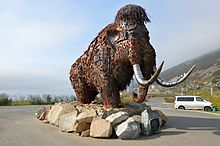 Скульптура мамонта в МагаданеВ 28 февраля 1964 года в Магадане был открыт Дворец культуры горкома профсоюзов. Ныне он действует как муниципальное автономное учреждение культуры города Магадана «Центр культуры». Он служит главной концертной площадкой города, где проходят выступления гастролирующих исполнителей. В «Центре культуры» проводится около 300 мероприятий ежегодно, действуют детские кружки, клубы, проходят выставки. Там постоянно действуют ансамбль академического народного танца «Колымские звездочки», ансамбли эстрадного танца «Джем бэбис» и шоу-балет «Маджестик», студия спортивного бального танца «Танцграция», театр песни Светланы Алексеевой, ансамбль казачьей песни, хор ветеранов, школа сценического мастерства «Азарт», академическая хоровая капелла, камерный оркестр, оркестр русских народных инструментов «Метелица», ансамбль русских народных инструментов «Арт-квартет» .В числе других муниципальных учреждений культуры Магадана «Молодёжный культурный центр», «Центр досуга», «Дом культуры «Энергетик», «Дом культуры «Снежный», «Дом культуры «Пионерный», кинотеатр «Горняк» 5. МоскваСваричовский Егор                                                                                                                                                                                                          6  - В класс                                   Архитектурные памятники Москвы, такие как Кремль или Большой театр во всем мире воспринимаются как              символы                             России.В советские времена балет Большого театра был визитной карточкой страны на мировой арене. С помощью «Щелкунчика» и «Лебединого озера» руководители страны изо всех сил пытались опровергнуть мифы о том, что в Москве только и есть хорошего, что медведи в ушанках с балалайками наперевес.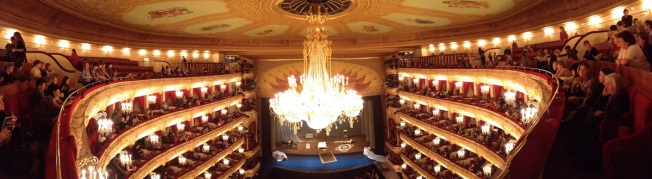 Главный театр Москвы и всей России буквально недавно пережил очередную реконструкцию, которая длилась на этот раз 6 лет, и открыл сезон роскошным гала-концертом. На эту сцену регулярно выходят лучшие российские артисты, а также многочисленные приглашенные звезды мирового масштаба.Большой театр — это образец театрального искусства, на который равняются все остальные театры. Это гордость Москвы и всей остальной России, обязательный пункт программы для всех иностранных туристов, которые ценят прекрасное. Театр начал строиться в 1776 году. Судьба первых трех зданий была довольно печальной — они сгорели. В том виде, в котором мы наблюдаем театр сегодня, он открылся в 1856 году. Здание было построено по проекту архитектора Альберта Кавоса при участии Петра Клодта, который соорудил бронзовую квадригу Знаменитую скульптуру Аполлона в колеснице с четверкой лошадей, которая украшает все открытки с видами Москвы, соорудил скульптор Степан Пименов.Годы войны для Большого театра были, как и для всей страны, тяжелыми, однако обошлось без глобальных разрушений несмотря на то, что в 1941 году в него угодила бомба.Разумеется, никаких спектаклей в военные годы не проводилось, это здание использовалось больше для съездов Советов, заседаний и прочих политических мероприятий.Во время последней реконструкции на золочение лепнины из папье-маше ушло более 4 кг золота. Всего за время существования Большого на его сценах было поставлено более 800 различных произведений, включая «Травиату» Верди, «Трубадура» Риголетто, «Летучего Голландца» Вагнера и многое другое. Именно здесь прошли прогремевшие на весь мир премьеры опер «Воевода» Чайковского, «Алеко» Рахманинова и других, ставших впоследствии легендами. Расцвет театра пришелся на рубеж 19-20 веков. Выступить на сцене Большого считалось среди артистов высшей степенью признания, сюда стремились сотни и даже тысячи артистов. В 1912 году Федор Шаляпин поставил оперу Мусоргского «Хованщина», чем окончательно обеспечил себе мировую славу. Примерно в это же время композитор Сергей Рахманинов начинает сотрудничать с театром в качестве дирижера и поднимает мастерство оркестра на новый уровень. Предыдущая фотография 1/3 Следующая фотография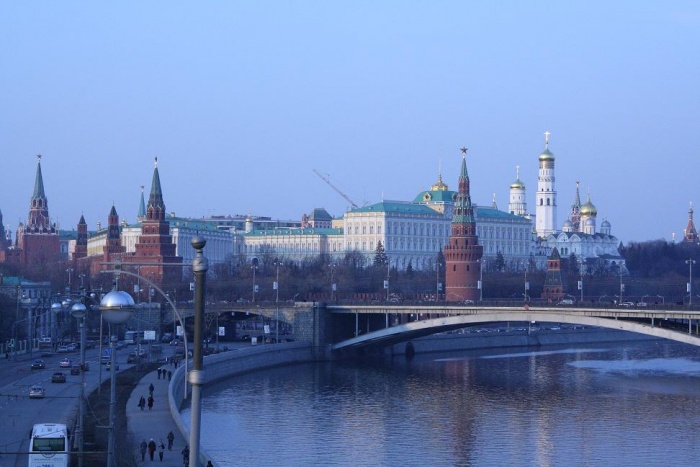 В Москве более 200 музеев, включая знаменитую Третьяковскую галерею, изысканный музей имени Пушкина, отстроенный заново выставочный зал Манеж. Самые ценные сокровища России можно увидеть в Оружейной палате Московского Кремля. А уж сколько в городе частных галерей, специализирующихся на современном искусстве — и не сосчитать.В Москве три киностудии, две телебашни, ведут вещание 24 региональных и федеральных телеканала. С 1702 года (с перерывом на годы советской власти) в Москве издается старейшая российская газета «Ведомости».В архитектуре Москвы мирно уживаются классические особняки прошлых веков и высотки в хай-тек стиле, тихие зеленые дворики центра и оживленные магистрали (Москва, наверно единственный город мира, где даже ночью можно попасть в пробку).Культурная жизнь не замирает ни днем, ни ночью. В темное время суток, например, ее легко можно найти в районе Бульварного кольца, вдоль Тверской улицы и Арбата.Гиды=Пляжи6. Новосибирская область (культура)  Яковлев Юрий                                                                                                                                    6 – В класс                                                                                                                                                                                    Новосиби́рская госуда́рственная областна́я нау́чная библиоте́ка (НГОНБ) была открыта в ноябре 1929 года как краевая научная библиотека, в 1937 году она получила статус областной. Сегодня НГОНБ является центральной государственной библиотекой Новосибирской области, региональным центром по работе с книжными памятниками, крупнейшим информационным, культурным и научно-методическим центром. Книжный фонд библиотеки составляет 1,4 млн единиц хранения, на 85 % фонда имеется электронный каталог.Здание библиотеки на улице Советской построено для типографии «Советская Сибирь» архитектором Т. Я. Бардтом.Сибирская научная сельскохозяйственная библиотека (СибНСХБ) — крупнейший российский региональный отраслевой центр, обеспечивающий информацией фундаментальные и прикладные научно-технические программы агропромышленного комплексаСибири и Дальнего Востока России. Основана в 1971 году. Расположена в Краснообске (Новосибирский район). Фонды СибНСХБ насчитывают более 650 тысяч документов (периодических изданий, книг, неопубликованных материалов технической литературы и т. д.), посвящённых лесному, сельскому, рыбному хозяйствам, охоте и охотничьему хозяйству, сельскохозяйственному строительству, охране окружающей среды в условиях сельскохозяйственной деятельности.В библиотеке имеются сельскохозяйственные журналы с 1890 года («Вестник животноводства», «Вестник общественной ветеринарии» и т. д.), около 2 тысяч документов по сельскохозяйственной тематике конца XVIII — начала XIX века.Библиотека располагает крупным фондом продолжающихся изданий отраслевых российских НИУ, изданий научных организаций СО РАСХН (научные труды, монографии, научно-методические рекомендации, научно-технические бюллетени и т. д.). Историко-архитектурный музей под открытым небом (Новосибирск) — комплекс памятников истории и культуры Сибири, расположенный в живописной местности в 4,5 км от Новосибирского Академгородка.Проект этого музея создан архитекторами С. Н. Баландиным и В. Пергаевым ещё в 1972 г. Сам Баландин принимал участие в научной экспедиции в Якутию в 1969 г. под руководством академика А. П. Окладникова. Город Зашиверск расположен на правом берегу р. Индигирки. В конце большого полуострова, вокруг которого бурным потоком несется Индигирка, на ровной зелёной поляне стояла старинная Спасская церковь. Она и стала основным объектом изучения для сотрудников экспедиционного отряда. Были сделаны обмеры, зарисовки, проведены детальные обследования этого архитектурного и исторического памятника, построенного в XVII в. Архитекторы пришли к выводу, что церковь является уникальным памятником русского деревянного зодчества конца XVII в. (1700 г.). Среди памятников этого рода, сохранившихся от того отдаленного времени, одни незначительны по своим размерам и художественным достоинствам, другие же подвергались поздним реставрациям и изменениям. Спасская шатровая церковь города Зашиверска сохранилась в том виде, в каком она была построена мастерами XVII в. Для дальнейшего её сохранения было принято решение о переносе этого уникального памятника, последнего образца русского деревянного зодчества в Академгородок на место, специально отведенное для устройства музея под открытым небом. Впоследствии ансамбль дополнился и другими деревянными постройками Зашиверского острога.Музей, по замыслу, должен был включать четыре зоны: археология Сибири, коренных народов края, Северного городка (Зашиверский и Казымский комплексы) и сибирской деревни. Но из 15 памятников деревянного зодчества реальную реставрационно-восстановительную работу удалось провести только на 8 объектах, центральным из которых стала Спасо-Зашиверская церковь с колокольней. Вместе с Казымским (Юильским) острогом с Нижней Оби (начало XVIII века), усадьбой старожилов Восточной Сибири (XIX века), перемещенными сюда древними каменными изваяниями и наскальными рисунками они и составляют сегодня комплекс историко-архитектурного музея под открытым небом.Памятник Александру III в Новосибирске — памятник, установленный в честь российского императора Александра III в 2012 году. Скульптор — Салават Александрович Щербаков. Памятник Рихарду Зорге — небольшое мемориальное сооружение, установленное на пересечении улицы Зорге и улицы Сибиряков-гвардейцев в Кировском районе города Новосибирска.ОписаниеПамятник Р. Зорге выполнен из серого камня. Форма — две парусообразные каменные плиты расходятся под тупым углом. В верхней части среза угла — квадратная плитка с портретом Р. Зорге. На правой плите текст: «ЗОРГЕ / РИХАРД / 1895—1944 / Советский разведчик / Герой Советского Союза (1964 г. — посмертно). Сообщил дату вторжения и план военных действий немецко-фашистских войск на территории России. 18 октября 1941 года арестован японской полицией. 29 сентября 1943 года приговорен к смертной казни. 7 октября 1944 года казнен». Под текстом — Звезда героя советского Союза и две сплетённые ветки[1].Памятник светофору (Новосибирск) — первый в России памятник светофору, расположенный в Центральном районе Новосибирска. Памятник представляет собой скульптурную композицию в виде постового, который приветствует светофор.Памятник расположен на пересечении улиц Сибревкома и Серебренниковской возле школы номер 12, старейшей в городе. В этом месте в 1936 году  был установлен один из первых светофоров в Новосибирске. Это был трёхсекционный электрический светофор с ручным переключением. Размещение первых светофоров рядом с образовательными учреждениями происходило по распоряжению городских властей в целях повышения безопасности школьников.Церемония открытия памятника состоялась 25 июня 2006 года, в День города Новосибирска. Памятник посвящён 70-летию со дня образования ГИБДД. Авторы идеи — начальник управления ГИБДД области полковник Сергей Штельмах и директор «Авторадио-Новосибирск» Виктор Буланкин.По словам Виктора Буланкина, памятник «символизирует передачу эстафеты от человека к современной системе».Злободневность проблем, связанных с соблюдением правил дорожного движения, заставляет муниципальные власти различных городов РФ использовать установку подобных памятников как удачный . Вслед за Новосибирском памятник светофору был также установлен и в Перми.Также памятники светофору есть в Лондоне, Берлине и других городах мира.Бюст Александра Покрышкина — скульптурное произведение, установленное в Новосибирске в 1949 году в память об Александре Ивановиче Покрышкине, военном лётчике и трижды Герое Советского Союза. Создатели монумента — архитектор Иосиф Григорьевич Лангбард и советский скульптор Матвей Генрихович Манизер.Во время Второй Мировой Войны Покрышкин провёл 156 воздушных боёв и сбил 59 самолетов противника. Также лётчик разработал тактику ведения воздушного боя, ставшую основным пособием для лётчиков военно-воздушных сил. С 1967 года Александр Покрышкин становится Почетным гражданином Новосибирска; В 1972 году ему присвоено звание маршала авиации.Открытие и перенос памятника Памятник Тарасу Шевченко в Новосибирске— памятник украинскому поэту и художнику Тарасу Шевченко, открытый 29 сентября 2015 года в Новосибирска на улице, носящей его имя.Памятник представляет собой гранитный постамент высотой в два с половиной метра, на котором установлен бронзовый бюст Тараса Шевченко, который левой рукой держит книгу, а ладонь его правой руки лежит на груди в области сердца. За памятником посадили отросток шевченковской вербы, которую поэт посадил, когда был в ссылке на полуострове Мангышлак в КазахстанеРядом с памятником Тарасу Шевченко на вертикальной гранитной плите приведена цитата на украинском языке: «Обнимемся же, братья мои. Молю вас, умоляю». Новосибирский государственный академический театр «Красный факел — один из ведущих театров города Новосибирска. Находится на улице Ленина, д. 19.Театр создан в 1920 году в Одессе группой молодых актёров во главе с режиссёром В. К. Татищевым. В Новосибирске работает с 1932 года. Во время 1941—1943 годов работал в городе Сталинск. В здании размещался Ленинградский академический театр имени А. С. Пушкина. 7. Свердловская область (культура)Белозёров Андрей                                                                                                                            6- В классСвердло́вская областна́я универса́льная нау́чная библиоте́ка и́мени В. Г. Бели́нского — крупнейшая библиотека Свердловской области, культурный, образовательный и информационный центр. Расположена в Екатеринбурге. Открыта 26 мая (6 июня) 1899 г. в 51-ю годовщину со дня смерти В. Г. Белинского (в честь которого и названа).Полное официальное название: «Государственное автономное учреждение культуры Свердловской области „Свердловская областная универсальная научная библиотека имени Виссариона Григорьевича Белинского“». 
Сокращённое название: «СОУНБ им. В. Г. Белинского». Фонд библиотеки превышает 2 млн ед. Существует фонд микрофиш, аудио− и видеокассет, CD-ROM и DVD. Ежегодно фонд библиотеки пополняется на 25 тыс. экз., в том числе это свыше 1,5 тыс. названий журналов и газет. 
Уникальное собрание рукописных и старопечатных книг в отделе редких книг. В депозитарии хранятся плакаты и открытки. В библиотеке — самая большая на Урале коллекция изданий на иностранных языках.По данным администрации библиотеки, ежегодно библиотеку посещают свыше 250 тыс. чел.Библиотека — участник российских корпоративных проектов ЛИБНЕТ и МАРС. Центральная городская библиотека им. А. И. ГерценаЦентральная муниципальная библиотека Екатеринбурга, расположившаяся в старом особняке в центре города (ул. Чапаева, 5). Относится к Муниципальному объединению библиотек г. Екатеринбурга (порядковый номер 1).Библиотека открылась 26 февраля 1950 г. в составе 2 отделов: читального зала и абонемента. Первоначальный книжный фонд − порядка 30 тысяч томов.В 1986−1990 гг. библиотека стала центром культурной жизни демократически настроенной интеллигенции, активно участвовавшей с различных клубах по интересам, включая Малую городскую дискуссионную трибуну (рук. Г. Э. Бурбулис), городской дискуссионный юношеский клуб и телевизионную гостинную «Встречи в библиотеке».С 2001 по ноябрь 2007 гг. проходил ремонт старинного особняка на ул. Чапаева, 5. Екатеринбургский государственный академический театр оперы и балета — стационарный театр оперы и балета в Екатеринбурге, основанный в 1912 году. Здание построено по проекту инженера Владимира Семёнова. В здание Оперного театра 8 ноября (26 октября) 1917 года на открытом заседании Екатеринбургский Совет рабочих и солдатских депутатов провозгласил установление советской власти в городе и на Урале. Екатеринбургская галерея современного искусства Коллекция галереи насчитывает около 1300 произведений живописи, графики, скульптуры и демонстрирует эволюцию художественной школы Урала, начиная с XIX века. Постоянная экспозиция регулярно обновляется. В залах постоянной экспозиции представлено около 200 работ. В галерее ведется научная и экспертная работа. Есть своя реставрационная мастерская. Основная задача коллекции – сохранить лучшие работы уральских художников. Благодаря поисковой и практической деятельности, галерея является профессиональным консультационным центром изобразительного искусства Урала. Благодаря научной деятельности галереи, в российское искусствоведение было введено понятие Нижнетагильской школы живописи: её описание сделано в 2012 году в каталоге коллекции галереи: Екатеринбургская галерея современного искусства: альбом / сост.: Т.А. Пумпянская, Б.И. Салахов, Е.А. Хотинова. – Екатеринбург: Уральский рабочий, 2012. – 224 с.: ил.Интересные фактыВ 2012 году галерея организовала первую за 25 лет выставку всемирно известного скульптора Э.И. Неизвестного, родившегося в Свердловске и ныне живущего в Нью-Йорке. С этой выставки началось «возвращение» мастера на родину. Благодаря инициативе галереи и общественности, в 2013 году в Екатеринбурге открыт музей Эрнста Неизвестногопри поддержке Губернатора Свердловской области.В 2009 году галерея разработала авторский проект «Летопись современного завода» о возрождении индустриального жанра в изобразительном искусстве. Проект стал успешным примером сотрудничества молодых профессиональных художников и бизнеса в новых экономических условиях. С 2010 года проект реализуется на производственных предприятиях ТМК]и Группы Синара.Галерея стала победителем Ural Twitter Awards в номинации "Лучший культурный Twitter", учрежденного сервисом отзывов Flamp в 2012 и 2013 годах.Берлинский медведь (2007) и Берлинская медведица (2011), подаренные Генеральным консульством Германии городу Екатеринбургу, символы международного сотрудничества, были расписаны молодыми уральскими художниками в мастерских галереи. Трехэтажный особняк, построенный в 1992 году как частный дом, в котором сейчас расположена галерея, является типичным образцом краснокирпичной архитектуры в постперестроечный период.С 2007 года галерея проводит авторский проект «Открытие нового времени», который знакомит российского зрителя, искусствоведов и музейное сообщество с творчеством неизвестных по разным причинам советских художников Урала.Галерея ежегодно принимает участие в международной акции "Ночь Музеев" Камерный театр Объединённого музея писателей Урала — театр в Екатеринбурге. Адрес: Екатеринбург, ул. Пролетарская, 18 (Литературный квартал) Технические характеристикиЗрительный зал на 157 мест выполнен амфитеатром, что удобно для зрителей: всё происходящее на сцене видно и слышно из любой его точки.Размеры сценической площадки обусловлены размерами исторического здания — флигеля усадьбы Алексеева:ширина 9 мглубина 9 мвысота 10,5 мРазмеры зеркала сцены:ширина 6,5 мвысота 5,6 мПоворотный круг, диаметр 6,5 м, две скорости вращенияАктёры Свердловская детская филармония 33 фака из истории Детской филармонии1. Свердловская государственная детская филармония — первая детская филармония в СССР.2. Первый концерт состоялся 24 марта 1979 года в здании Свердловской государственной академической филармонии. В первом отделении выступали взрослые музыканты, во втором — юные.3. В концерте были презентованы первые два коллектива — Капелла мальчиков и юношей и ансамбль танца «Улыбка». Также в концерте участвовал детско-юношеский оркестр музыкальной школы-десятилетки под управлением Вольфа Усминского.4. Капелла мальчиков и юношей — старше Детской филармонии, так как она «выросла» из Хора мальчиков Свердловского Дворца пионеров. В мартовском концерте-презентации в роли «Улыбки» выступал другой детский коллектив основателя ансамбля Татьяны Мироновой. Первый набор в «Улыбку» состоялся лишь в сентябре 1979 года.5. СГДФ — единственная детская филармония в стране, которая имеет собственное здание и собственные концертные залы.6. Первые зарубежные гастроли состоялись в Берлин, 1987-й год.7. Самая далёкая страна, которую посетили юные артисты Детской филармонии — Чили (Капелла мальчиков, 1991-й год).8. Капелла мальчиков и юношей в 1982 году получила звание лауреата премии Ленинского Комсомола — тогда его получали самые лучшие коллективы и артисты. Оно служило «пропуском» на ведущие концертные площадки страны.9. Символ Детской филармонии — Мальчик с дудочкой, похожий на ангела, появился к десятому дню рождения. Его придумали известные екатеринбургские художники Леонид Салмин и Лариса Левицкая. Сначала в руках ангела была арфа, потом скрипка и только потом дудочка.10. Просветительский проект «На концерт в ползунках» — первый музыкальный проект в Екатеринбурге для зрителей, которые ещё не умеют ходить.11. Право первого аккорда на рояле «Стейнвей» (первый инструмент такого класса, установленный в детской концертной организации Урала) выпало народному артисту России Денису Мацуеву.12. Самый молодой коллектив Детской филармонии — Оркестр народных инструментов.13. За сезон юные артисты ДФ дают более 200 концертов14. В 2013 году зданию по улице 8 марта, 36, которое занимает сейчас Детская филармония, исполнилось 100 лет.15. В начале XX века у здания по ул. 8 Марта, 18 (оно также принадлежит Детской филармонии) был пристрой в виде длинного козырька от двери до конца тротуара. Сделано это было для удобства гостей, которые во время дождя или непогоды могли в туфлях дойти до своего экипажа.16. В 1956 году в здании 8 Марта, 36 (тогда — Дом крестьянина) состоялась свадьба первого Президента России Б. Н. Ельцина.17. Фойе Екатерининского зала украшают чешские люстры из стекла ручной работы, состоящие более чем из 15 тысяч шариков.18. В Детской филармонии два концертных зала и оба с именем: Камерный носит имя Марка Павермана, большой зал с 2013 — Екатерининский.19. Реконструкция здания ДФ длилась пять лет, внутреннее пространство увеличилось в три раза и выросло на два этажа.20. В новом здании есть все, даже смотровая площадка, с которой открывается один из самых красивых видов города с высоты пчелиного полёта.21. Парадный занавес Екатерининского зала весит более 600 килограммов, каждая швея работала с грузчиком, который держал тяжёлую ткань.22. За 35 лет у Детской филармонии более 15 тысяч выпускников. Многие из них связали свою жизнь с искусством: Михаил Михайлов (Красноярский оперный театр), Дмитрий Коновалов (Екатеринбургская драма), Александр Климик — студент Саратовской консерватории, Сергей Усов — дирижёр, Владимир Ворошнин (солист Екатеринбургского оперного), Олег Ягодин («Коляда-театра», лидер группы «Курара»), Александр Копылов и Вадим Желонкин (Свердловская музкомедия), Сергей Тиморин (ТЮЗа), Юлия Кириллова, Егор Михайлычев, Никита Водолазский («Эксцентрик-балета Сергея Смирнова»), Артем Колзин — артист театра и кино.23. Выпускники Детской филармонии живут на всех континентах кроме Антарктиды.24. Людмила Скосырская возглавляет Детскую филармонию четверть века, но сначала была очень активной мамой: сын пел в Капелле, дочка танцевала в «Улыбке».25. В 1988 году в Детской филармонии была создана оперная студия и её юные артисты участвовали в спектаклях Свердловского театра оперы и балета: «Борис Годунов», «Сказка о царе Салтане», «Турандот», «Сельская честь», «Паяцы».26. В разные годы с коллективами Детской филармонии работали Евгений Колобов, Евгений Бражник, Андрей Чистяков, Александр Петухов, Александр Михайлов, Александра Пахмутова, Евгений Крылатов, Владимир Шаинский….27. Джаз-хор — уникальный коллектив, не имеющий аналогов в России, исполняет произведения на 17 языках.28. Джаз-хор вошёл в пятёрку лучших хоров мира на Международном музыкальном фестивале в Лланголлене (Уэльс, июль 2013 г.)29. Факелоносцем зимней Олимпиады стала Ольга Журавлева, художественный руководитель ансамбля танца «Улыбка». В июне 2014 года ей вручен знак «За заслуги перед Свердловской областью».30. «Старт дает Москва» — первый танец ансамбля танца «Улыбка», который увидели зрители. Он был посвящён Олимпиале-80.31. Один из первых сольных концертов «Улыбки» состоялся в Государственном концертном зале «Россия» через год после создания коллектива, в 1980 году.32. Оркестр народных инструментов Детской филармонии — единственный в Екатеринбурге детско-юношеский оркестр народных инструментов.33. Фестиваль «Земля — наш общий дом» — брендовый проект Детской филармонии при рождении имел имя «Широка страна моя родная», затем недолго именовался «За мир и дружбу на земле», в начале 90-х получил то имя, с которым вошёл в историю международного фестивального движения.8. Ульяновская область (культура)Рожкова АнгелинаЛавров Александр                                                                                                                              6- В классУльяновский областной театр кукол имени Народной артистки СССР В. М. Леонтьевой образован в 1944 году под руководством Н. В. и М. Н. Мисюра. В июле 2007 года театру присвоено имя народной артистки СССР Валентины Михайловны Леонтьевой. Димитровградский драматический театр имени А. Н. Островского — драматический театр в Димитровграде, основанный в 1943 году. С 2018 года художественным руководителем театра является Ольга Робертовна Панченко. С мая 2018 года главный режиссёр театра Илья Сергеевич Костинкин.В 1996 году Димитровградский драматический театр на основании Постановления администрации города Димитровграда был переименован в Муниципальное учреждение культуры. С 25 января 2006 года театр именуется МУК «Димитровградский драматический театр имени А. Н. Островского».В 2016 году театр представил спектакль «Гроза» на IV Всероссийском фестивале «Дни Островского в Костроме». Актриса театра Наталия Константинова, исполнительница роли Катерины, стала победительницей в номинации «Лучшая женская роль».С 2018 года в театре произошла смена руководства. Художественным руководителем театра стала Ольга Панченко. На пост главного режиссёра был приглашён Илья Костинкин, который приступил к своим обязанностям с мая 2018 года. Ульяновская областная научная библиотека им. В. И. Ленина» — центральная государственная научная библиотека Ульяновской области, преемница Симбирской Карамзинской общественной библиотеки, открытой в 1848 году в честь знаменитого симбирянина, писателя и историографа государства Российского Николая Михайловича Карамзина. Площадь библиотеки сегодня составляет более 10 тысяч кв. м. Ежегодное количество читателей — свыше 45 тысяч человек, им выдаётся около 700 тысяч изданий.Карамзинская общественная библиотека» — мемориальная экспозиция в Ульяновской областной научной библиотеке им. В. И. Ленина, воссоздающая облик одной из первых публичных библиотек российской провинции 2-й половины XIX в. Открыта в 1990 г. Местонахождение: г. Ульяновск, переулок Карамзина, д. 3. Карамзинская общественная библиотека в Симбирске создавалась в честь и память знаменитого земляка, первого русского историографа Н. М. Карамзина и открылась для читателей 18 апреля 1848 г. Библиотека занимала три комнаты в левом крыле здания Дворянского собрания(архитектор А. И. Бенземан).Именем Карамзина можно объяснить и то внимание, которым пользовалась Карамзинская общественная библиотека у членов царской семьи Романовых. В 1866 г. в Симбирск были присланы более 400 томов от цесаревича Александра Александровича, будущего царя Александра III. Это были дублеты, выбранные при соединении его библиотеки с библиотекой покойного старшего брата, наследника престола Николая Александровича. Ленинский мемориальный комплекс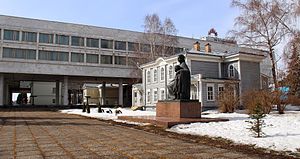 Вид Мемориала с северной стороныГлавной частью комплекса является здание Ленинского мемориала. Полезная площадь здания составляет 19,2 тыс. квадратных метров, общий объём — 133 тысячи кубометров. Сооружение имеет форму квадрата со стороной 110 метров и высотой 34 метра. Как и планировалось, в составе Мемориального центра размещается музей В. И. Ленина, универсальный киноконцертный зал и дом политического просвещения.Кроме этого, в здании располагаются различные лекционные залы, аудитории, кинозалы, библиотеки, кафе и буфеты, а также другие помещения, связанные с размещением различного инженерно-технического оборудования для функционирования здания. В состав комплекса входят также дом, где семья Ульяновых жила в 1870—1871 гг. и где родился В. И. Ленин (флигель и дом Прибыловской), и дом, где они жили в 1871—1875 гг, расположенный севернее здания Мемориала. В доме, где родился В. И. Ленин, создана бытовая экспозиция, отражающая остановку того времени, такая же экспозиция размещается в доме, где жила семья в 1871—1875 гг. (Квартира-музей семьи Ульяновых). Перед этим домом установлена бронзовая скульптурная композиция, изображающая Марию Александровну Ульянову с маленьким сыном Володей. Большой универсальный зал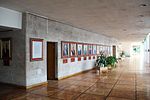 Фойе второго этажа универсального залаБольшой универсальный зал — один из лучших универсальных киноконцертных залов стран.  Красивый и неповторимый вид придает его отделка из мрамора, дерева ценных пород, ковры, занавес. В зале проводятся торжественные собрания города и области, конгрессы, фестивали искусств, демонстрируются фильмы. В большом фойе зала на первом этаже проводятся различные выставки. Зимний сад, расположенный на втором и третьем этажах фойе зала, содержит 6 тысяч экземпляров растений 125 видов.Дом политического просвещенияДом политического просвещения действовал на территории Мемориального центра до начала 1990-х годов. В нём размещались учебные и служебные кабинеты, аудитории и конференц-зал. В доме функционировал Университет марксизма-ленинизма, работали различные выставки, проводились конференции, семинары и курсы партийного и общественного направления. Позднее дом был отдан редакциям нескольких газет и журналов Ульяновска, а затем в нём расположился Государственный архив Ульяновской области.Архитектурный ансамбль «Площадь имени 100-летия со дня рождения В. И. Ленина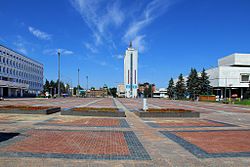 Площадь имени 100-летия со дня рождения В. И. ЛенинаЗдание Мемориального центра является главной составной частью архитектурного ансамбля, созданного к 100-летнему юбилею В. И. Ленина. В этот ансамбль также вошли вновь образованная площадь, высотная гостиница «Венец», новый корпус педагогического института и эспланада, соединившая площадь Ленина с новой площадью. В ансамбль вошёл декоративный бассейн площадью 720 квадратным метров. Автором мозаики, заполняющей дно бассейна, является Зураб Церетели.Площадь имени 100-летия со дня рождения В. И. Ленина служит местом для проведения различных мероприятий. Площадь вмещает более 50 тысяч человек. На ней проводятся праздничные гуляния, концерты, выставки, шоу, рекламные кампании. Позднее на ней был смонтирован цветомузыкальный фонтан и установлен памятник основателю города Б. М. Хитрово.9. Хабаровский край (культура)Михайлова Оксана6 – В классВ настоящее время сеть учреждений культуры края насчитывает 657 единиц (из них: 6 театров, краевая филармония, 18 музеев (с филиалами), 9 кинотеатров и культурно-досуговых учреждений оснащенных кинозалами, краевой колледж искусств, 40 детских школ искусств (с филиалами), 4 парка культуры и отдыха, 2 зоосада и 2 ботанических сада, краевой цирк, 309 библиотек, 259 культурно-досуговых учреждения, научно-производственный центр по охране и использованию памятников истории и культуры).Музейные собрания края составляют более 870 тысяч предметов материальной и духовной культуры края, Дальнего Востока, России и зарубежья.Ежегодно музеи посещают около 700 тыс. человек, проводится более 11 тыс. экскурсий, культурно-образовательных и массовых мероприятий, которые посещает более 300 тыс. человек.Совокупный книжный фонд библиотек составляет более 9 млн. экземпляров. Ежегодно библиотеками проводится около 3 тысяч выездных и стационарных культурно-просветительных мероприятий и акций. Количество посещений библиотек в год составляет около 3,3 млн. единиц, число зарегистрированных пользователей – 581 тыс. человек, что соответствует 43,6% охвата населения библиотечным обслуживанием.Сегодня в крае насчитывается 259 клубных учреждений, которые являются на местах настоящими центрами культурной жизни. Именно здесь сосредоточены практически все направления традиционной культуры. С каждым годом растет интерес населения края к участию в коллективах и объединениях народного творчества.В клубных учреждениях сегодня работает около 2381 клубных формирований с числом участников в них более 35 000 человек. Около 100 творческих коллективов имеют звания "Народный (образцовый) коллектив любительского художественного творчества". Благодаря федеральному проекту "Местный дом культуры" 16 домов культуры из 8 муниципальных образований смогли укрепить свою материально-техническую базу. В 2018 году реализация проекта продолжится.В целях сохранения и развития традиционной культуры народов, проживающих на территории края совместно с национально-культурными центрами края проводятся Дни национальных культур - концерты профессиональных и любительских коллективов, фестивали национальных танцев, костюмов и обрядов.В настоящее время в зоологической коллекции числится 164 вида экземпляров животных, в том числе:– 93 экземпляра млекопитающих, из них 10 экземпляров (5 видов) имеют охранный статус (Красные Книги Международного союза охраны природы, РФ, Хабаровского края);– 71 экземпляр птиц, из них 16 экземпляров (8 видов) имеют охранный статус (Красные Книги Международного союза охраны природы, РФ, Японии, Южной Кореи, Хабаровского края).Абсолютным приоритетом является повышение заработной платы работников отрасли. За 2017 год уровень средней заработной платы работников учреждений культуры составил 34 930 рублей, или 89,5 процентов от средней заработной платы по региону 39 040 рублей.Особое внимание в реализации госпрограммы "Культура Хабаровского края" уделяется музейному делу. За 2017 г. музеи края посетили 780,8 тыс. человек, организовано и проведено 735 выставочных проектов.За 2017 год краевыми музеями организованы и проведены следующие значимые выставочные проекты: "Деньги гражданской войны: игра престолов", "Мир Саха" совместно с Якутским государственным объединенным музеем истории и культуры народов Севера им. Ем. Ярославского", "Народная игрушка" из Государственного музейно-выставочного центра "РОСИЗО", "Кто вы, Айны?" из музея антропологии и этнографии им. Петра Великого РАН (Кунсткамера), "Заповедное Приамурье" в рамках Года экологии в Российской Федерации, выставка религиозной скульптуры "Пермские боги" из собрания Пермской картинной галереи, "Казаки в Париже" (репродукции акварелей XIX в. художника Г.-Э. Опица), "От традиции к искусству" (произведения народного искусства из собрания Дальневосточного художественного музея), выставка иконописи Свято-Петропавловского женского монастыря "Духовная жемчужина Хабаровской земли", выставка живописи морской тематики "Очарованные морем", федеральный выставочный проект "Первые леди России ХХ в." (из фондов Государственного центрального музея современной истории, г. Москва), выставка живописи, графики, скульптуры "Ураган времени" к 100-летию революции 1917 г. в России.Активно развиваются международные связи краевых музеев. В 2017 г. в музеях работали выставка фотографий природы Мартти Рикконена "Синий момент" (Финляндия), проект "Искусство для всех" художника Кондо Юкио (Япония), выставка произведений современных японских художников "Зимний сад", выставка произведений Эмико Харимото (Япония) "Послание вселенской любви", выставка Вакана Ямаучи "Пастбище" (Япония).Сегодня для привлечения молодежи на выставки организована работа музеев в вечернее время, дети и подростки до 16 лет посещают экспозиции краевых и муниципальных музеев бесплатно.Продолжена работа по повышению качества и обеспечения доступности услуг учреждений профессионального искусства. В репертуаре театральных и концертных организаций края сегодня более 250 наименований спектаклей и концертных программ.В концертном зале краевой филармонии продолжает действовать Всероссийский виртуальный концертный зал, открытый при поддержке Министерства культуры России и Московской филармонии. Этот проект не имеет аналогов на Дальнем Востоке.Благодаря укреплению материально-технической базы муниципальных учреждений культуры расширяется география гастролей творческих коллективов по краю, жители городов: Хабаровск, Комсомольск-на-Амуре и Амурского, Бикинского, Ванинского, Верхнебуреинского, Комсомольского, имени Лазо, Нанайского, Николаевского, Охотского, имени Полины Осипенко, Советско –Гаванского, Солнечного, Ульчского и Хабаровского муниципальных районов края стали участниками таких знаковых проектов как Международный фестиваль Юрия Башмета, гастроли Хабаровской краевой филармонии в рамках гранта "Высокая классика на берегах Амура" при поддержке министерства культуры Российской Федерации.В рамках федеральной программы Министерства культуры России "Большие гастроли" в крае с огромным успехом проходят гастроли ведущих театральных коллективов страны.В 2017 году состоялись гастроли Московского Губернского театра под руководством Народного артиста Российской Федерации С. Безрукова, московского театра "Et Сetera" под руководством народного артиста России А.Калягина, в Хабаровском краевом театре драмы с успехом прошли обменные гастроли Магаданского государственного музыкального и драматического театра.С этого года Хабаровск включен в программу Больших гастролей "для маленьких". Благодаря поддержке Федерального центра состоялись обменные гастроли Хабаровского театра кукол с Новокузнецким театром кукол "Сказ", Московским государственным областным театром кукол, с гастролями у нас побывал и театр кукол города Перми. Хабаровский театр юного зрителя выезжал в п. Ванино и г. Советская Гавань. Уже запланированы гастрольные обмены и на 2018 год.В Хабаровском краевом театре драмы в 2017 году впервые состоялись гастроли японского театра "Коноситаями".Особое внимание в реализации госпрограммы "Культура Хабаровского края", уделяется поддержке одарённых детей, талантливой молодёжи и развитию детско-юношеского художественного творчества.В 2017 году краевая делегация приняла участие в молодежных Дельфийских Играх в Екатеринбурге (на счету делегации – серебряная медаль и специальный диплом). Впервые сразу восемь учеников детских школ искусств края и двое студенток Хабаровского колледжа искусств стали победителями общероссийского конкурса "Молодые дарования России – 2017".В январе 2017 года ученицы детской музыкальной школы Комсомольска-на-Амуре: Александра Максимова и Виктория Половникова стали победителями престижного Международного конкурса молодых исполнителей им. Гнесиных в Москве.7 лучших учащихся школ искусств края приняли участие в выступлении сводного детского хора России под управлением народного артиста России Валерия Гергиева в Государственном Кремлевском дворце.Преподаватель фортепиано музыкальной школы г. Комсомольска-на-Амуре Иовенко Юлия Евгеньевна признана одним из лучших педагогов страны, а её ученица Облицова Ольга – победителем творческого смотра учащихся Общероссийского конкурса "Лучший преподаватель детской школы искусств – 2017".Детская музыкальная школа № 1 г. Хабаровска в 2017 году вошла в список 50 лучших школ России.Благодаря высокому уровню подготовки учащиеся школ искусств Хабаровска и Комсомольска-на-Амуре являются постоянными участниками Всероссийского юношеского оркестра Юрия Башмета.В рамках выполнения Указа Президента Российской Федерации от 07 мая 2012 г. № 597 проведены мероприятия, направленные на развитие электронных ресурсов библиотек края и обеспечение доступа пользователей к Интернет-ресурсам.В отчетном периоде совокупный объем электронного каталога общедоступных библиотек края увеличился по сравнению с 2016 годом на 105 тыс. единиц, а по сравнению с 2012 годом – в 2 раза, и составил 2 562,38 тыс. записей.Самым значимым и масштабным событием в культурной жизни края стал VI Международный военно-музыкальный фестиваль "Амурские волны", в котором приняли участие 11 оркестров из России, Казахстана, Монголии, стран Евросоюза. Мероприятия фестиваля посетили более 100 тысяч зрителей.В 2018 году основными станут мероприятия: VII Международный военно-музыкальный фестиваль духовых оркестров "Амурские волны", фестиваль-конкурс художественного творчества детей и юношества "Новые имена Хабаровского края", Краевой конкурс имени А.М. Федотова для учащихся детских школ искусств, который пройдет в г. Амурске. В шестой раз в крае пройдет Международный музыкальный фестиваль под руководством Ю. Башмета.ХI Межрегиональная научно-практическая конференция "Развитие библиотечно-информационного пространства на Дальнем Востоке и высшее библиотечное образование", Межрегиональная научно-практическая конференция "Гуманизация общества – основа формирования толерантного отношения к людям с ограниченными возможностями здоровья", Молодежный книжный фестиваль "Живая" литература", Краевой фестиваль национальной литературы "Лунный бубен". В 2017 году, объявленном Годом экологии в Российской Федерации, значимыми событиями в культурной жизни Хабаровского края стали такие масштабные проекты краевых библиотек, как: краевой фестиваль экологической книги "Экология и культура – будущее Хабаровского края", краевая виртуальная викторина "Водные сокровища Хабаровского края", краевая выставка-форум "Книги, которые меняют жизнь", краевые дистанционные просветительские курсы "Экология. Образование. Культура", мероприятия в рамках акций "Библионочь" и "Ночь искусств", открытие Дома-музея Н.Д. Наволочкина и многие другие.10. Культура в Челябинской областиЧернышёв Данил                                                                                                                          6 – В классЧелябинская область – обладает огромным культурным потенциалом. По данным Территориального органа Федеральной службы государственной статистики на 12.08.2016 г. в Челябинской области работают 15 профессиональных театров, 47 музеев, 842 учреждений культурно-досугового типа, 64 киноустановки и 864 библиотеки.Трудно представить себе палитру отечественного искусства без имен земляков: писателей, поэтов, литературоведов – Б. Ручьева, Л. Татьяничевой, Л. Шмакова, Л. Гальцевой, К. Скворцова, Р. Дышаленковой; скульпторов – Л. Головницкого, М. Цепелева, Егоровых Бориса и Валентины; художников – Н. Аникина, В. Дьякова, Б. Чернышова, А. Кудрявцева, фотохудожника С. Васильева; композиторов и исполнителей – М. Смирнова, Е. Гудкова, А. Кривошея, Т. Шкербиной, В. Лебедева, Г. Зайцевой; театральных деятелей – Н. Орлова, В. Милосердова, Г. Миллера и многих других. Это лишь малая часть имен, поистине составляющих гордость русской культуры.В настоящее время в Единый государственный реестр объектов культурного наследия народов Российской Федерации включено 777 объектов культурного наследия Челябинской области – это историко-культурное наследие региона, представляющее уникальную значимость для России и являющееся составной частью Российского культурного наследия. По категории значимости – 278 объектов культурного наследия (памятников истории и культуры) имеют статус федерального значения, 491 – регионального значения и 8 – муниципального. 2212 – выявленные объекты культурного наследия, представляющие историческую и культурную ценность.Театры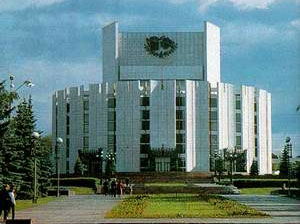 Наиболее известен в России Челябинский государственный академический театр драмы имени Н. Орлова, созданный в 1921 г. и носящий имя главного режиссера, народного артиста РСФСР, заслуженного деятеля искусств РСФСР Наума Орлова, чье имя называется в ряду наиболее крупных режиссеров российской провинции. Вот уже без малого век Челябинский театр драмы – крупнейший на Южном Урале, культурный центр Челябинска и области, его работу которого обеспечивают признанные мастера сценического искусства. Театр много гастролирует, участвует в областных и всероссийских фестивалях. В 1999 г. в рамках всероссийского конкурса «Окно в Россию» театр драмы был удостоен звания «Лучший театр года». В 1996 г. был открыт музей истории театра, его экспозиция постоянно пополняется новыми материалами. . Магнитогорская академическая хоровая капелла им. С. Г. Эйдинова была создана в 1944 при филиале Челябинской областной государственной филармонии. Основателем, художественным руководителем и главным дирижером капеллы в 1944-83 был народный артист РФ С. Г. Эйдинов. В 1994 г.  коллективу присвоено звание "Академическая". Капелла выступала с концертами на гастролях более чем в 300 городах бывшего Союза и России. В 1982 г. капелла стала лауреатом Всесоюзного смотра-конкурса профессиональных хоров и удостоена диплома II степени.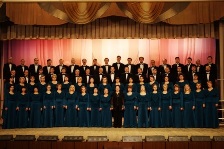  Музеи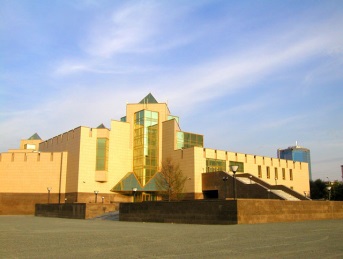 Уникальная сокровищница историко-культурного и духовного наследия края – Челябинский государственный краеведческий музей. Его фонды насчитывают около 300 тысяч единиц хранения, среди которых немало предметов, имеющих общероссийское значение. Музей собирает, хранит и показывает исторические, художественные и естественно-научные коллекции. Это один из старейших и самый крупный музей в регионе. Здание музея расположено на том месте, где в первой половине XVIII в. находилась Челябинская крепость, поэтому внешне его очертания напоминают крепостные башни и стены. Библиотеки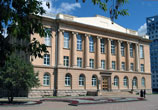 Челябинская областная универсальная научная библиотека является одной из старейших на Урале, самое крупное в области книгохранилище, центр информационной и методической работы. Имеет статус центральной государственной библиотеки Челябинской области. Её история началась в 1898 г.: она открылась как бесплатная городская библиотека-читальня, а в 1934 г., в связи с образованием Челябинской области, была преобразована в областную. В собрании библиотеки – более 2 млн. единиц хранения по всем отраслям знаний. Ежегодно фонд пополняется на 26–28 тыс. единиц. В библиотеке имеются уникальные собрания, в частности, более 13 тыс. редких рукописных и печатных книг, среди которых – Острожская библия Ивана Федорова (1581), «Диоптра» (1612), «Грамматика» Мелентия Смотрицкого (1648). В коллекциях редкого фонда – «Прижизненные издания русских писателей», «Из библиотеки братьев Покровских». Фонды ЧОУНБ – часть общенационального культурного наследия. Челябинский Зоопарк является уникальным культурно-просветительским учреждением, в котором содержатся животные местной фауны и экзотические животные из разных уголков земли. МУК "Зоопарк" было открыто 13 сентября 1996 года. В коллекции учреждения насчитывается 114 видов животных, 84 вида внесены в Международную Красную Книгу, 13 видов — в Красную Книгу РФ, 11 видов — в Красную Книгу Челябинской области. Зоопарк участвует в международных программах по сохранению исчезающих видов животных: "Программа по сохранению амурского тигра", "Программа по сохранению дальневосточного леопарда".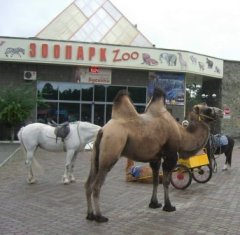 Сборник«Задачи о культуре и искусстве»составили: 1. обучающиеся 6 – В класса;2. учитель математики: Ибрагимова Н.М. 2018-2019 учебный годг. Евпатория1. Брянская областьПриставко Кирилл, 6 - ВЗадача 1.Решите пример: - 18 + 20 – 12 + 14  и вы узнаете сколько вузов в Брянске (крупном  культурном  и учебном  центре)?Решение: - 18 + 20 – 12 + 14 =   - (18 + 12) + (20 + 14) = - 30 + 34 = 4Ответ: 4 вуза.Задача 2. Решите пример:  - 2 • 10 + 3• 10 – 7  и вы узнаете сколько театров в Брянске?Решение:   - 2 • 10 + 3• 10 – 7   = - 20 + 30 – 7 = - 27 + 30 = 3Ответ: 3 театра.Задача 3.  Найдите  от 26  и вы узнаете сколько музеев в Брянске?Решение:  от 26     •  26   = 2Ответ: 2 музея.  Задача 4. Решите пример: 600• 3 + 40 • 3 - 7, применив распределительное свойство. И вы узнаете, когда был разобран дом-музей поэта Ф. И. Тютчева в имении Овстуг, а через 67 лет он был восстановлен. Решение: 1) 600• 3 + 40 • 3 – 7 = 3 (600 + 40 ) – 7 = 640 • 3 – 7 = 1913;2) 1913 + 67 = 1980;Ответ: разобран – в 1913 году, восстановлен - в 1980 году.2. Горно-Алтайск (республика Алтай)Катышева Светлана, 6- В класс Задача 1. Решите пропорцию:  х : 3 = 1314 : 2 и вы узнаете,  в каком году был открыт  Национальный театр Республики Алтай им. П. В. Кучияка (открыт 17 августа 1971 года)?Решение:    х : 3 = 1314 : 2                      2х = 1314 • 3                     2х = 3942                     х = 3942  : 2                     х = 1971Ответ:  Национальный театр Республики Алтай им. П. В. Кучияка  открыт 17 августа 1971 года.Задача 2. Найдите  10% от 50 и вы узнаете  сколько библиотек действует в Горно- Алтайске?Решение:  • 10 = 5Ответ: действуют  5  библиотек (три городских и две республиканские).Задача 3. Найдите 2% от 150,  и вы узнаете сколько православных храмов действует в Горно-Алтайске ? Решение:  • 150 = 3Ответ: действуют три православных храма: Покровский, Свято-Макарьевский (главный храм города) и Преображенский (освящён 25 октября 1990 года).3. Забайкальский крайДегтярёв Дмитрий, Гусевская Вероника, 6- В классЗадача 1.Решите задачу, ответ которой покажет,  сколько учреждений культуры, искусства и кинематографии в Забайкальском крае?Длина отрезка на карте – 15 см, масштаб карты 1 : 10 000. Найдите длину отрезка на местности в метрах?Решение:  =                   х = 15 • 10 000                  х = 150 000 (см) = 1 500(м)Ответ: в Забайкальском крае действует  более 1500 учреждений культуры, искусства и кинематографии.Задача 2.Раскройте скобки и найдите значение выражения: - (- 8 000+ 1500) – (- 2000 – 500), и вы узнаете,  сколько человек работают в учреждениях культуры Забайкальского края?Решение: - (- 8 000+ 1500) – (2000 – 500) = 8 000 – 1500  -  2 000  + 500 =(8 000 – 2000) + (- 1 500 + 500) = 6 000 – 1000 = 5 000Ответ: в учреждениях культуры Забайкальского края работает более 5 000 человек.Задача 3.Найдите значение выражения: - 100 • (- 20) – 15,  и вы узнаете,  в каком году был торжественно открыт музей декабристов?Решение: - 100 • (- 20) – 15 = 2000 – 15 = 1985Ответ: к  160-летнему юбилею восстания декабристов в 1985 году  был торжественно открыт  «музей декабристов».4. МагаданРябинкина Кристина, 6- В классЗадача 1. В Магадане действует Централизованная Библиотечная Система (ЦБС), которая состоит из нескольких  библиотек. Найдите значение выражения: (200 – 50) – (100  + 39),  и  вы узнаете,  сколько библиотек входит в эту систему.Решение: (200 – 50) – (100  + 39) = 200 – 50 – 100 – 39 = 50 – 39 = 11;Ответ: 11 библиотек.Задача 2. Решите пропорцию: 4 : х = 6 : 3,  ивы узнаете, сколько в Магадане действует театров?Решение: 4 : х = 6 : 3                   6х = 4 • 3                  6х = 12                   х = 12 : 6                   х  = 2Ответ: в Магадане действуют 2 театра: 1) Магаданский государственный музыкальный драматический театр; 2) Магаданский государственный театр кукол.Задача 3.Найдите 2% от 96 700,  и вы узнаете,  в каком году в Магадане  появился Краеведческий музей?Решение:  • 96 700 = 967 • 2 = 1934 Ответ: в 1934 году.5. МоскваСваричовский Егор, 6-В классЗадача 1.Найдите 4% от 44 400,  и вы узнаете в каком году начал строиться Большой театр?Решение: 4% от 44 400   • 44 400 = 1776Ответ: Большой театр начал строиться в 1776 году.Задача 2.Решите пропорцию: х : 4 = 400 : 2, и вы узнаете  сколько различных произведений, включая «Травиату» Верди, «Трубадура» Риголетто, «Летучего Голландца» Вагнера и многое другое, было поставлено на  сценах Большого театра за время его существования?            Решение:          х : 4 = 400 : 2,                                      2х = 400 • 4                                     2х = 1600                                      х = 1600 : 2                                       х = 800Ответ: более 800 различных произведений.Задача 3.Найдите значение выражения: - (400 – 500) + 100, и вы узнаете,  сколько в Москве музеев?Решение:  - (400 – 500) + 100 = - 400 + 500 + 100 = - 400 + 600  = 200Ответ:  в Москве более 200 музеев, включая знаменитую Третьяковскую галерею, изысканный музей имени Пушкина и др.6. Новосибирская областьЯковлев Юрий, 6 – В класс Задача 1.Найдите значение выражения: (- 1000 + 2000) + (900 + 29),  и вы узнаете в каком году была открыта Новосиби́рская госуда́рственная областна́я нау́чная библиоте́ка (НГОНБ)?Решение: (- 1000 + 2000) + (900 + 29) = - 1000 + 2000 + 900 + 29 =  1929;Ответ: в 1929  году.Задача 2.Найдите значение выражения, применив распределительное свойство: 2 • 1000 +2• 6, и вы узнаете, в каком году был установлен памятник  Александру III в Новосибирске. Скульптор — Салават Александрович Щербаков. Решение: 	2 • 1000 +2• 6= 2 (1000 + 6) = 2 • 1006= 2012Ответ: в 2012 году.Задача 3.Найдите значение выражения: - (- 1000 – 6) – (- 600 – 400), и вы узнаете,  в каком году в Новосибирске был открыт первый в России  памятник Светофору?Решение:  - (- 1000 – 6) – (- 600 – 400) = 1000 + 6 + 600 + 400 = 2006;Ответ: в 2006 году.7. Свердловская областьБелозёров Андрей, 6- В классЗадача 1.Найдите значение выражения: 3• 10 + 3 • 623, применив распределительное свойство, и вы узнаете в каком году была открыта Свердло́вская областна́я универса́льная нау́чная библиоте́ка и́мени В. Г. Бели́нского – крупнейшая библиотека Свердловской области.Решение: 3• 10 + 3 • 623 = 3 (10 + 623) = 3 • 633 = 1899Ответ: в 1899 году.Задача 2. Найдите 4% от 47 800, и вы узнаете,  в каком году основан Екатеринбургский государственный академический театр оперы и балета.Решение:  4% от 47 800   • 47 800 = 1912;Ответ: в 1912 году.Задача 3.Решите задачу,  и вы узнаете, сколько произведений живописи, графики, скульптуры  демонстрирующих  эволюцию художественной школы Урала, начиная с XIX века,  насчитывает коллекция Екатеринбургской галереи современного искусства.Задача 3. Сколько % число 2 600 составляет по отношению к 200?Решение:  • 100% = 1 300%Ответ: коллекция галереи насчитывает около 1300 произведений.8. Ульяновская область (культура)Рожкова Ангелина, Лавров Александр,  6- В классЗадача 1. Решите задачу,  и вы узнаете,  в каком году был образован  Ульяновский областной театр кукол имени Народной артистки СССР В. М. Леонтьевой.Задача : На склад в сентябре закупили 20  тетрадей, заплатив  1620 рублей. Сколько нужно заплатить за 24 тетради, которых закупили в октябре по той же цене.       Кол-во                          Стоимость1)      20 шт.                        1620 руб.2)       24 шт.    прямая           ? руб.Решение: 20 : 24 = 1620 : х                 20• х = 1620 • 24                 20 • х = 38 880                 х  = 38 880 : 20                  х = 1944(рублей)Ответ: в 1944 годуЗадача 2.Раскройте скобки и найдите значение выражения: - (- 4 000 + 2 000) – 152,  и вы узнаете,  в каком году была открыта  Ульяновская областная научная библиотека им. В. И. Ленина».Решение: - (- 4 000 + 2 000) – 152 = 4 000- 2000 – 152= 2 000 – 152  = 1848Ответ: в 1848 году.Задача 3.Найдите   от 5829, и вы узнаете,  в каком году был основан Димитровградский драматический театр имени А. Н. Островского.Решение:  от 5829  •  5829 = 1943. Ответ: в 1943 году.9. Хабаровский край (культура)Михайлова Оксана, 6 – В классЗадача 1. Найдите 3% от 21 900,  и вы узнаете, сколько объектов насчитывает сеть учреждений культуры края (театры, филармонии, музеи, библиотеки и т. д.)Решение: 3% от 21 900   • 21 900 = 657Ответ: 657 объектов. Задача 2. Раскройте скобки и найдите значение выражения: - (- 1 000 000 + 100 000) - 30 000,  и вы узнаете, сколько   предметов материальной и духовной культуры края, Дальнего Востока, России и зарубежья содержится в музейных собраниях края.Решение: - (- 1 000 000 + 100 000) - 30 000 = 1 000 000 – 100 000 – 30 000 == 900 000 -  30 000= 870 000;Ответ: 870 000 предметов.Задача 3.Найдите   от 1295,  и вы узнаете,  сколько клубных учреждений насчитывается сегодня в  Хабаровском крае?  Решение:   • 1295= 259Ответ:  259 клубных учреждений. 10. Культура в Челябинской областиЧернышёв Данил 6 – В классЗадача 1. Найдите  сколько процентов составляет 30 от 200, и вы узнаете,  сколько в Челябинской области профессиональных театров.Решение:  • 100 = 15;Ответ: 15 профессиональных театров.Задача 2.В Челябинской области 47 музеев, а библиотек на 817 единиц больше. Киноустановок на 701 единицу меньше, чем библиотек. Сколько в Челябинской области библиотек и киноустановок?Решение: М.- 47                 Б. - ? на 817                   К. - ? на 800  1) 47 + 765 = 864 (библиотек);2) 864 – 800 = 64 (киноустановок).Задача 3.Раскройте скобки и найдите значение выражения: - (- 1000 + 200) -23, и вы узнаете,  сколько объектов культурного наследия Челябинской области   включено в настоящее время в Единый государственный реестр объектов культурного наследия народов Российской Федерации.Решение: - (- 1000 + 200) -23 = 1000 – 200 – 23 = 777; Ответ: 777 объектов культурного наследия.Список используемой литературы и сетевых ресурсов1. https://ru.wikipedia.org/wiki Категория Культура Брянской области.2. https://ru.wikipedia.org/wiki Категория Культура Горно-Алтайска3. https://ru.wikipedia.org/wiki Категория Культура Забайкальского края4. https://ru.wikipedia.org/wiki   Категория Культура Магадана5. https://ru.wikipedia.org/wiki  Категория Культура Москвы 6. https://ru.wikipedia.org/wiki  Категория Культура  Новосибирской        области 7.  https://ru.wikipedia.org/wiki  Категория культура Свердловской области 8. https://ru.wikipedia.org/wiki  Категория Культура Ульяновской области9. https://ru.wikipedia.org/wiki  Категория Культура Хабаровского края10. https://ru.wikipedia.org/wiki  Категория Культура Челябинской областиНазваниеКатегорияСтатусГод основанияМесторасположениеЧисло студентовБрянский государственный аграрный университетгосударственныйуниверситет1980Кокино6844Брянский государственный инженерно-технологический университетгосударственныйуниверситет1930Брянск3461Брянский государственный технический университетгосударственныйуниверситет1929Брянск6991Брянский государственный университетгосударственныйуниверситет1930Брянск7180Брянский институт управления и бизнесанегосударственныйинститутБрянск2201